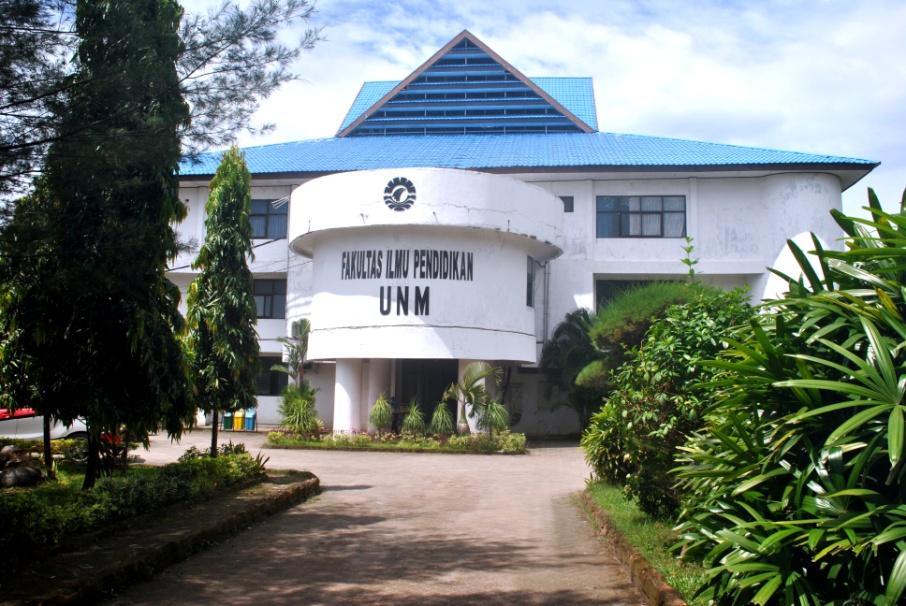 Gambar 1. Lokasi Penelitian (Kampus FIP INM)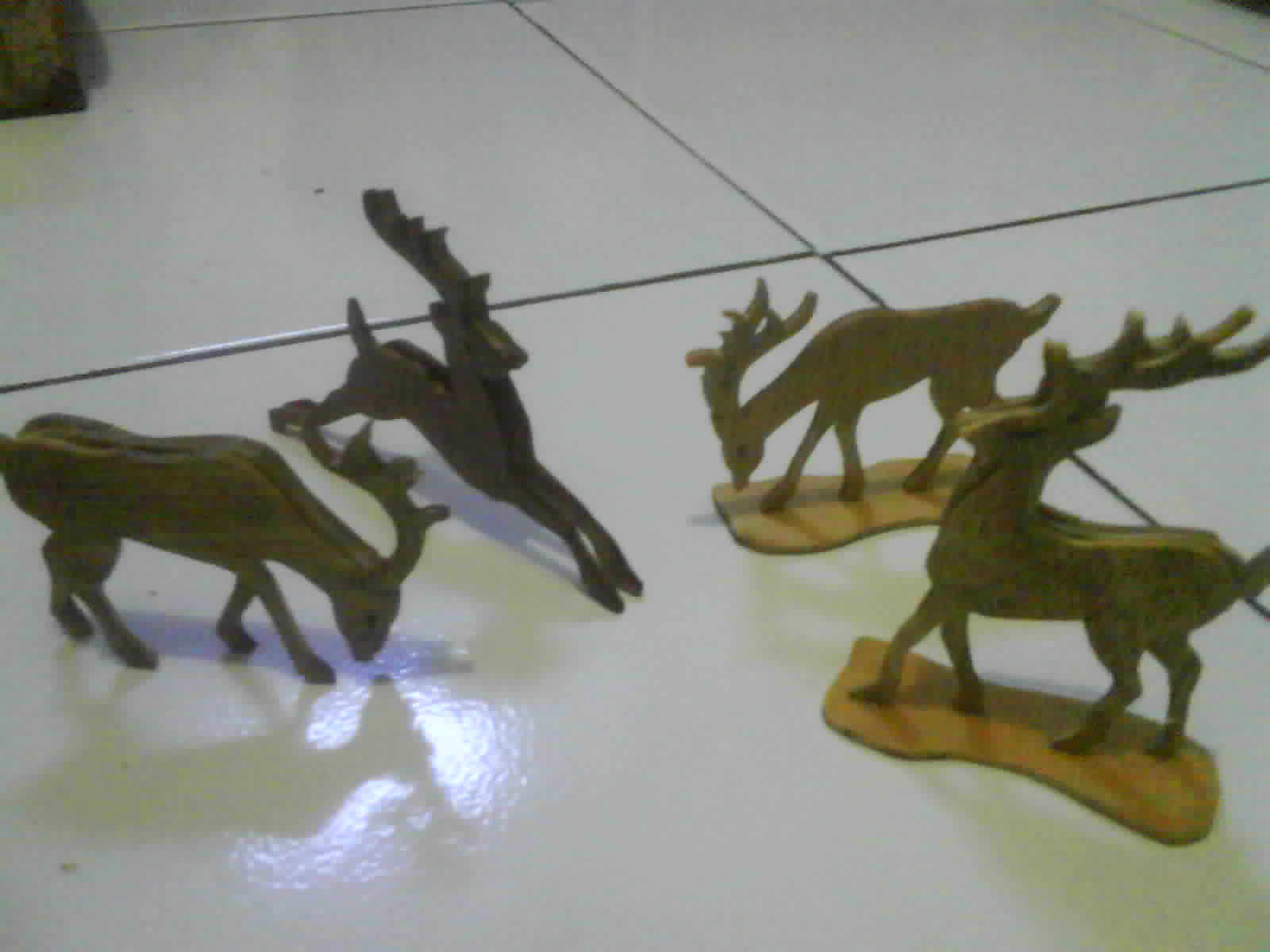 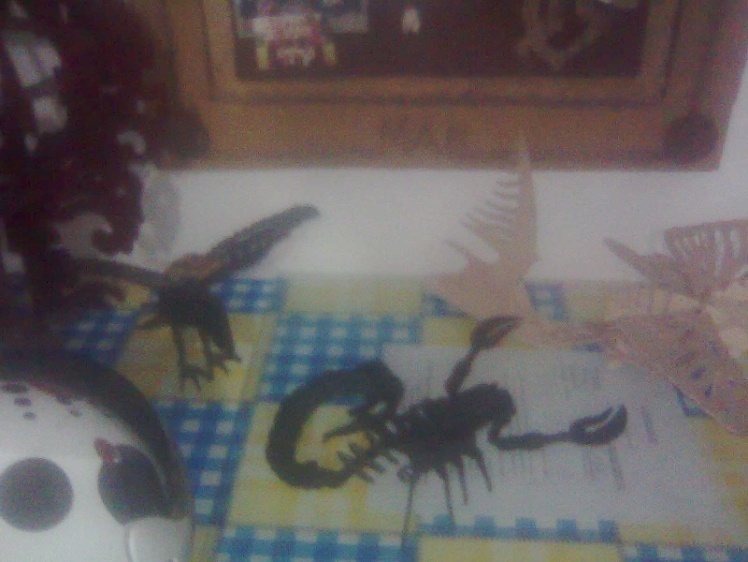 Gambar 2. Salah satu hasil kreatifitas dari tripleks mahasiswa yang menjadi usaha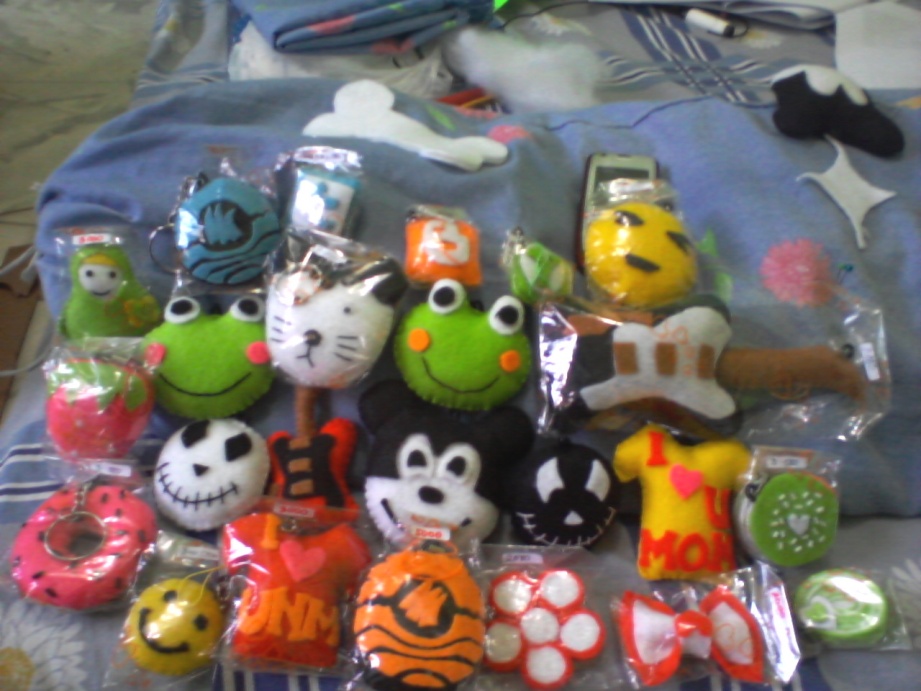 Gambar 3. Usaha flannel mahasiswa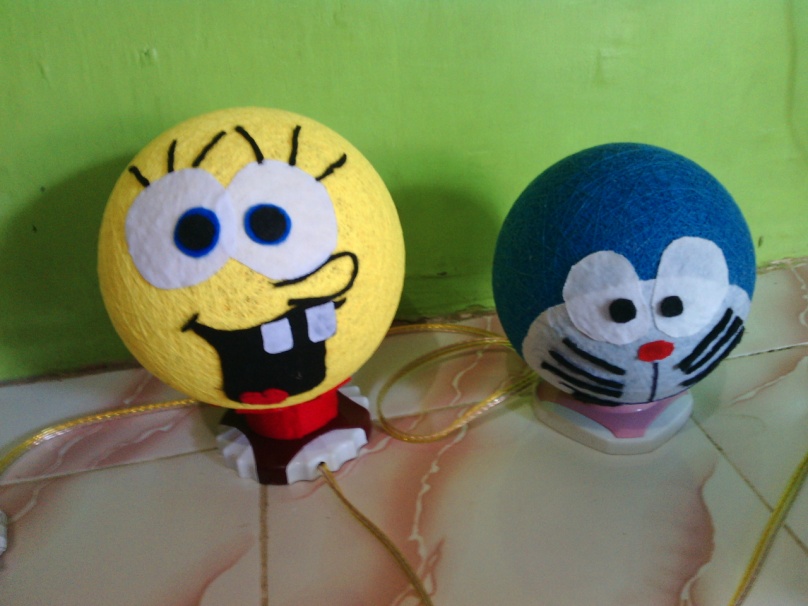 Gambar 4. Lampioan dari benang usaha mahasiswa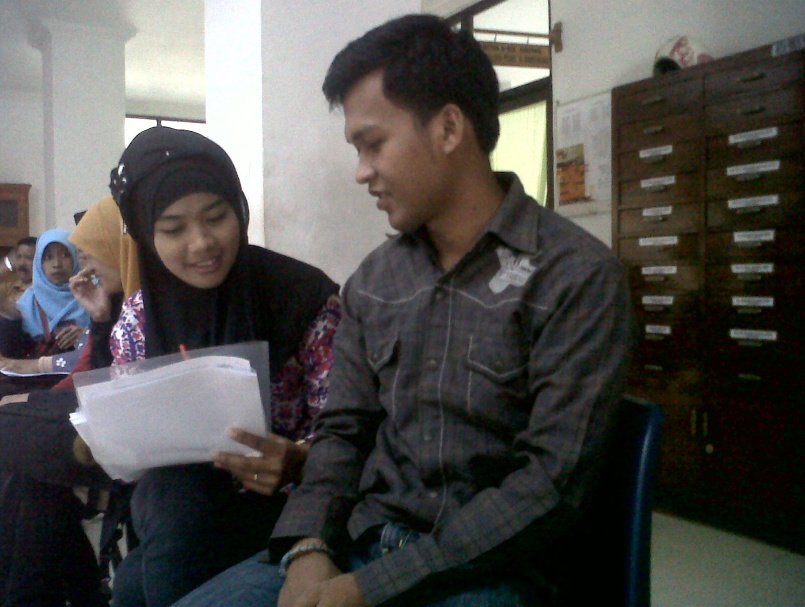 Gambar 5. Wawancara dengan Informan di gedung Fakultas FIP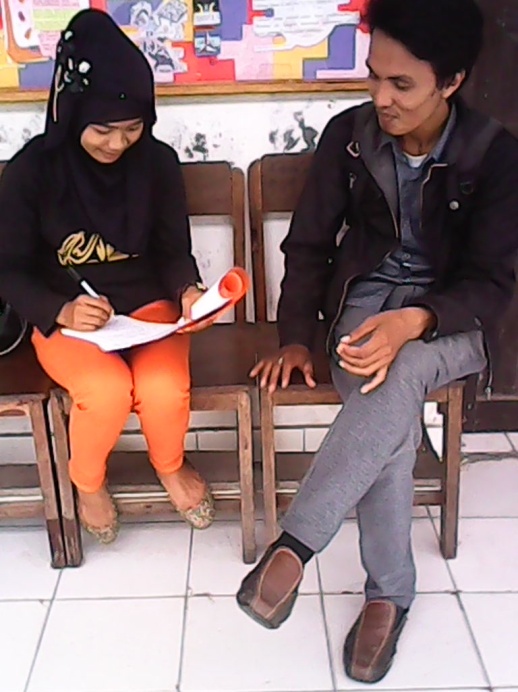 Gambar 6. Wawancara dengan Informan	      Didepan ruang kuliah.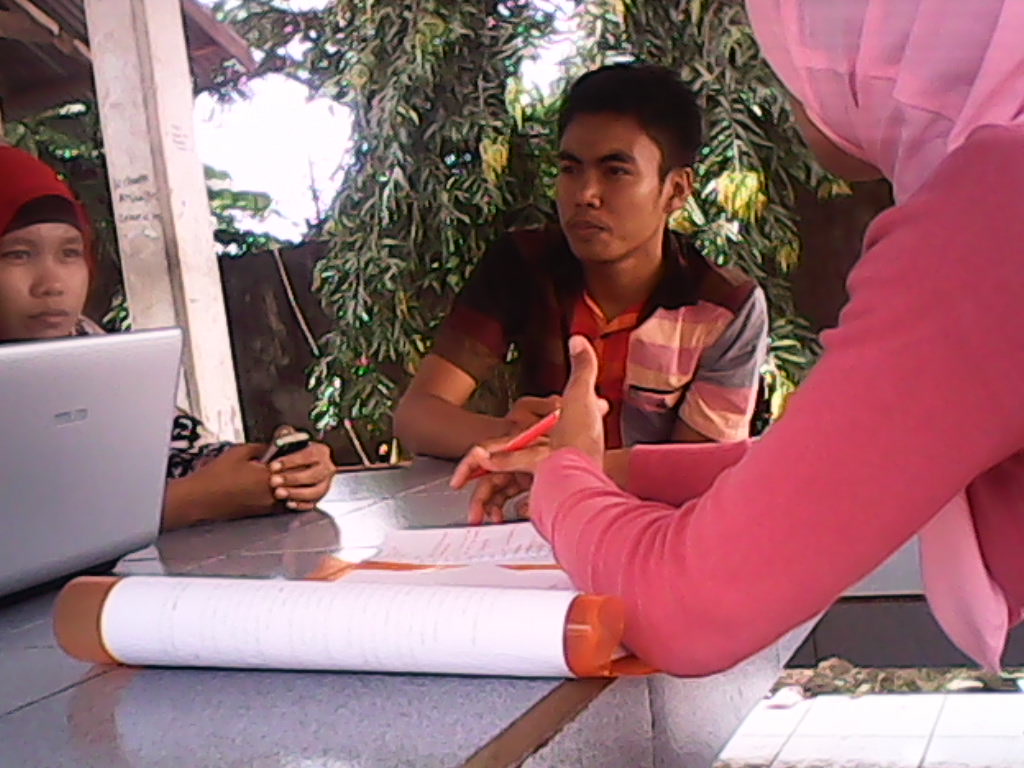 Gambar 7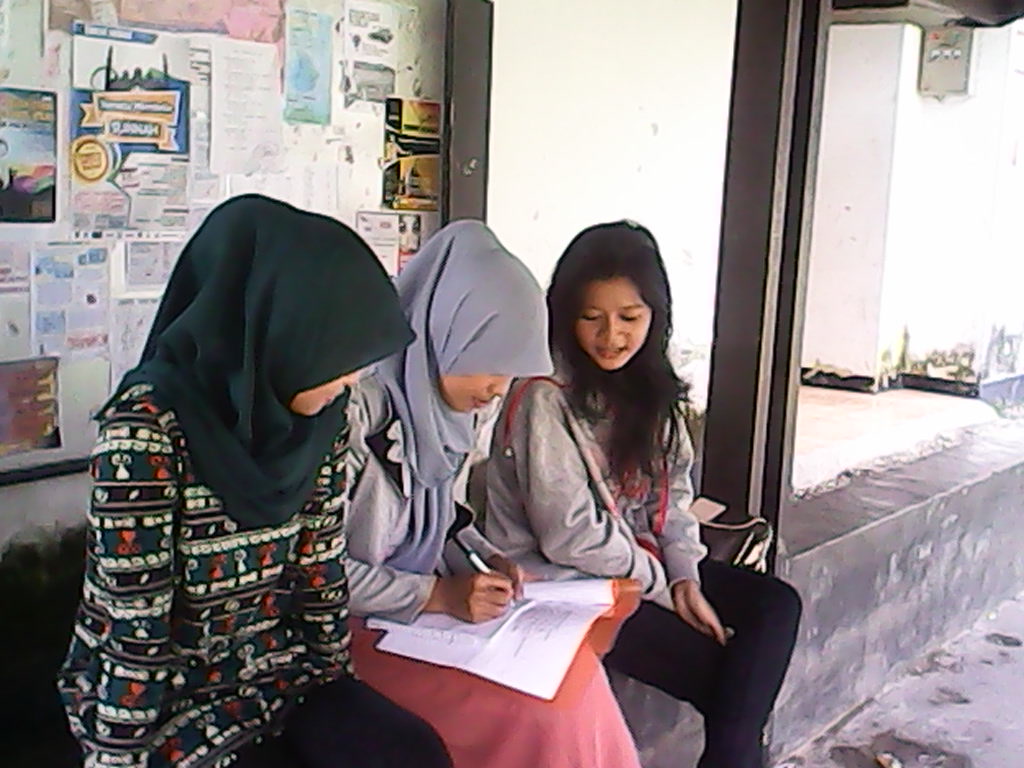 Gambar 8Wawancara yang dilakukan di Gazebo (gambar 7) dan tempat mahasiswa PGSD beristirahat (gambar 8)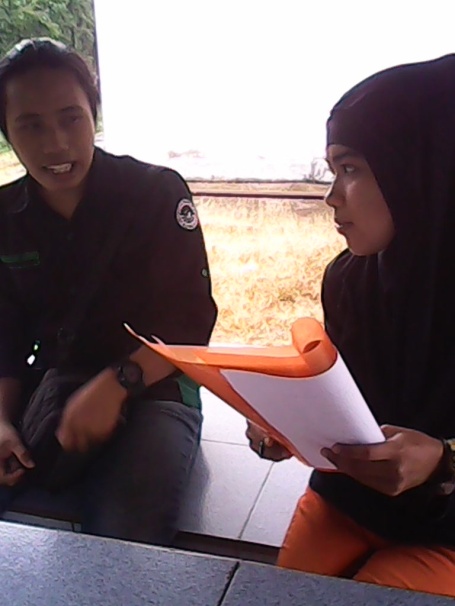 					Gambar 9 (wawancara dilakukan diGazebo)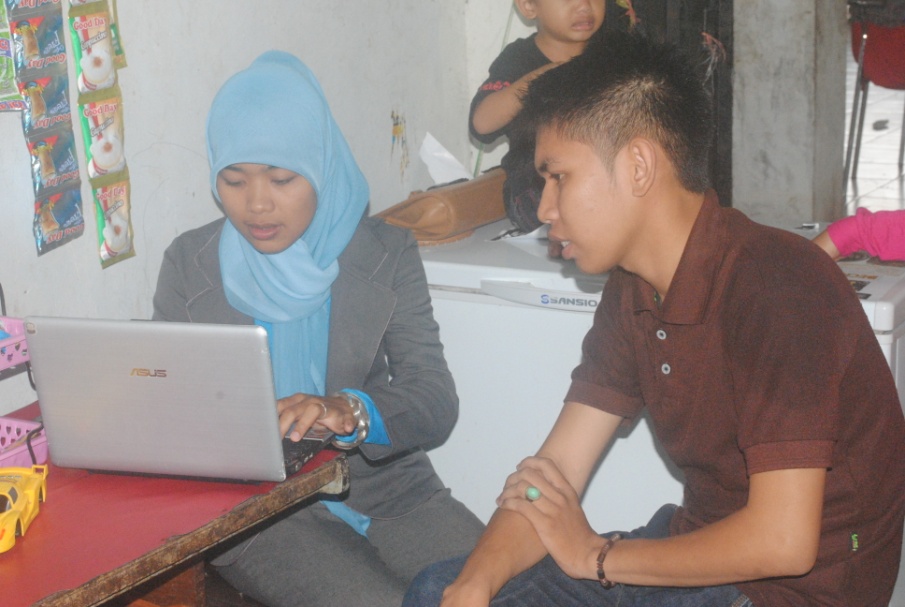 Wawancara dilakukan di Kantin FIP UNMGambar 10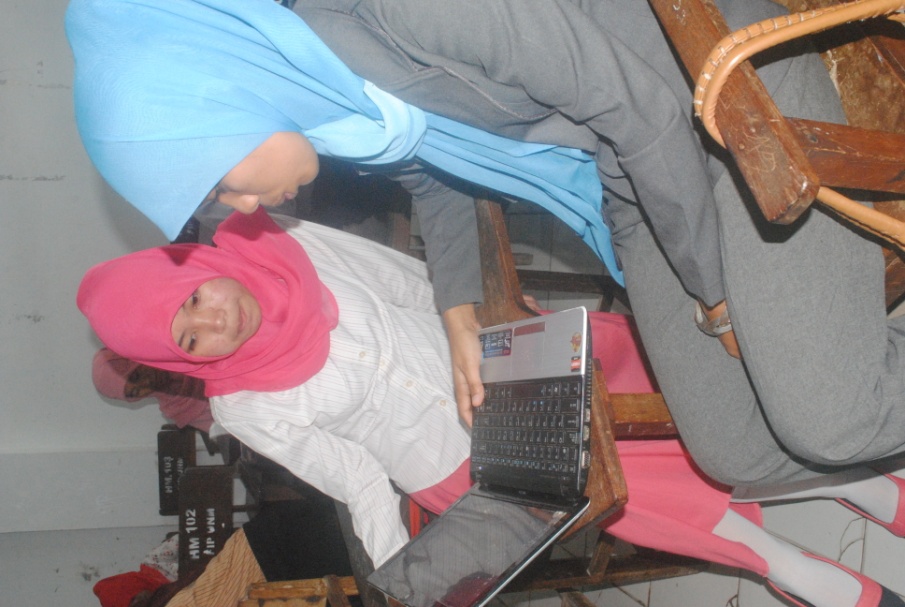 Gambar 11 ( wawancara dilakukan diruang kuliah)